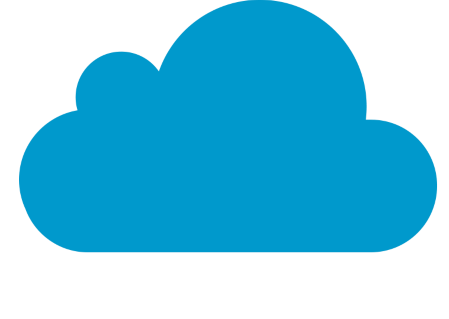 0 1